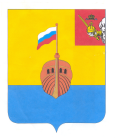 РЕВИЗИОННАЯ КОМИССИЯ ВЫТЕГОРСКОГО МУНИЦИПАЛЬНОГО РАЙОНА162900, Вологодская область, г. Вытегра, пр. Ленина, д.68тел. (81746) 2-22-03 факс (81746) ______,       e-mail: revkom@vytegra-adm.ruЗАКЛЮЧЕНИЕна проект постановления администрации сельского поселения Андомское 17.01.2022 г.                                                                              г. Вытегра          Заключение Ревизионной комиссии Вытегорского муниципального района на проект постановления администрации сельского поселения Андомское «О внесении изменений в постановление администрации сельского поселения Андомское от 15 января 2021 г. № 4 «Об утверждении муниципальной программы «Благоустройство территории, реконструкция и ремонт сетей уличного освещения муниципального образования сельское поселение Андомское на 2021 – 2023 годы»   подготовлено в соответствии с требованиями Бюджетного кодекса Российской Федерации, Положения о Ревизионной комиссии Вытегорского муниципального района.          Согласно статьи 179 Бюджетного кодекса Российской Федерации муниципальные программы, предлагаемые к реализации начиная с очередного финансового года, а также изменения в ранее утвержденные программы, подлежат утверждению в сроки, установленные местной администрацией.          В соответствии с Порядком разработки, реализации и оценки эффективности реализации муниципальных программ сельского поселения Андомское (далее – Порядок), утвержденным постановлением администрации сельского поселения Андомское от 15.09.2020 № 67, изменения в муниципальную программу вносятся постановлением администрации муниципального образования не позднее 45 календарных дней со дня вступления в силу решения о внесении изменений в решение о бюджете на текущий финансовый год и плановый период.         Проектом постановления предлагается внести изменения в объем финансирования муниципальной программы «Благоустройство территории, реконструкция и ремонт сетей уличного освещения муниципального образования сельское поселение Андомское на 2021 – 2023 годы» (далее – Программы). Внесены изменения в паспорт и текстовую часть Программы в части финансового обеспечения (+ 2292,2 тыс. рублей).         Объем финансирования Программы составил 7548,3 тыс. рублей, в том числе по годам: 2021 год – 2936,6 тыс. рублей, 2022 год – 2262,8 тыс. рублей, 2023 год – 2348,9 тыс. рублей.          Уточненные объемы финансирования программы в 2021 году соответствуют объемам, утвержденным решением Совета сельского поселения Андомское от 16.12.2021 года № 256 «О внесении изменений в решение Совета сельского поселения Андомское от 10.12.2020 года № 216», в 2023 году – решению Совета сельского поселения Андомское от 16.12.2021 года № 263 «О бюджете сельского поселения Андомское на 2022 год и плановый период 2023 и 2024 годов».         Проектом постановления предлагается утвердить на 2022 год объем финансирования Программы в сумме 2262,8 тыс. рублей, в том числе за счет средств областного бюджета 1101,9 тыс. рублей, бюджета поселения 1160,9 тыс. рублей.          Ревизионная комиссия рекомендует:- в случае принятия проекта постановления внести изменения в решение Совета сельского поселения Андомское от 16.12.2021 года № 263 «О бюджете сельского поселения Андомское на 2022 год и плановый период 2023 и 2024 годов» в части определения расходов «Проведение мероприятий по предотвращению распространения сорного растения борщевик Сосновского» в объеме 600,1 тыс. рублей и «Софинансирование мероприятий по реализации проекта «Народный бюджет» в объеме 18,6 тыс. рублей подраздела 0405 «Сельское хозяйство и рыболовство» раздела 04 «Национальная экономика» как программных расходов;- в пункте 1.3 проекта постановления уточнить общий объем финансирования Программы;- в таблице пункта 1.4 проекта постановления объем средств, выделяемых из областного бюджета на реализацию мероприятий Программы в 2022 году, привести в соответствие с данными паспорта Программы.             Выводы и предложения.   Проект постановления администрации сельского поселения Андомское «О внесении изменений в постановление администрации сельского поселения Андомское от 15 января 2021 г. № 4 «Об утверждении муниципальной программы «Благоустройство территории, реконструкция и ремонт сетей уличного освещения муниципального образования сельское поселение Андомское на 2021 – 2023 годы» соответствует требованиям Бюджетного кодекса Российской Федерации, Федерального закона № 131-ФЗ от 06.10.2003 «Об общих принципах организации местного самоуправления в Российской Федерации». Ревизионная комиссия рекомендует проект постановления к рассмотрению с учетом рекомендаций.Аудитор Ревизионной комиссии                                                 О.Е. Нестерова